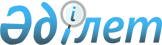 О внесении дополнений в постановление Правительства Республики Казахстан от 14 февраля 2001 года N 226Постановление Правительства Республики Казахстан от 14 ноября 2001 года N 1449     Правительство Республики Казахстан постановляет:     1. Внести в постановление Правительства Республики Казахстан от 14 февраля 2001 года N 226  P010226_  "О выдаче разрешения на транзит через территорию Республики Казахстан взрывчатых материалов из Российской Федерации в Кыргызскую Республику" следующие дополнения:     приложение к указанному постановлению дополнить строками следующего содержания:     "По дополнению N 3 от 4 сентября 2001 года к контракту N 03/2001-НВ от 7 декабря 2000 года:___________________________________________________________________________ 2. !  Шашки ПДП-600           ! кило-  !         !       !    !  ТУ 7276-002-07510000-99 ! грамм  !         !       !    !  Код ТН ВЭД 360200000    !        ! 39991,2 !  3,5  !  139969,2___________________________________________________________________________                                                                       ".     2. Настоящее постановление вступает в силу со дня подписания.

     Премьер-Министр  Республики Казахстан    

(Специалисты: Склярова И.В.,              Умбетова А.М.)           
					© 2012. РГП на ПХВ «Институт законодательства и правовой информации Республики Казахстан» Министерства юстиции Республики Казахстан
				